ЭТНИЧЕСКИЕ НЕМЦЫ В ИСТОРИИ КОНСТАНТИНОВСКОГО РАЙОНАКомиссарова Надежда  ВладимировнаКонстантиновский районный краеведческий музейс. Константиновка Амурской области        История  Амурской  области  имеет  много  «белых  пятен»,  связанных  с  коллективизацией, проводимой    Советской  властью на Амуре. Немцы  и  Дальний  Восток - тема   обширная,  интересная  и  научно мало   исследованная.  Немцы  играли  видную  роль  в  военной,  государственной,  экономической  жизни,  в  науке,  литературе  и   искусстве,  в  истории  России.  Были  немцы  среди  большевиков  в  1920 - е  годы,  среди  участников  революции  и  гражданской  войны.  Первая  волна  миграции  немцев  на  Дальний  Восток  была  после  гражданской  войны   в  1920 - е  годы,  вторая  после  Указа  Президиума  Верховного  Совета  СССР  «О  переселении  немцев»  от  28  августа  1941  года (14. с.32).  Этих переселенцев в основном, отправляли в северные области на лесоразработки и прииски.       В  начале  ХХ  века  рост  немецкого  населения  в  центральной  России  привел  к  переизбытку  рабочей силы  и  к  острой  нехватке  земли.  Группы  немецких  поселений  возникли  по  всему  Дальнему  Востоку,  в  Амурскую  область  их  прибыло  более  500  семей (13).  В  1927  году  наш  район  принял   200  семей  в  порядке  планового  переселения   из  мест  Западной  Сибири,  Славогородского  округа   и  из  Украины  с  Таврической  губернии (21).  Они были  поселены  вдоль  южной  границы  на  месте бывших  казачьих  поселений,  уничтоженных  после  Зазейского  восстания  1924  года.  Было  основано  восемь  поселений  в  центральной  и  юго-восточной  частях  района.  Клейнфельд  и  Фриденфельд - Крестовоздвиженского  сельсовета,  Луговое  и  Шумановка - Нижне - Полтавского,  Эйхенфельд,  Зильбергфельд,  Блюминорт,  Розенталь - Верхне - Полтавского (там же.).        В  наше  время  на  этом  месте  нет ни одного немецкого  села.  Земли, где располагались немецкие сёла, распаханы (4.). Ряды  громадных  тополей,  да  местами  цветущие  сады  весной,  указывают  места,  где  были  когда - то села  и  ровные  чистые  улицы.  Люди,  жившие  здесь,  оставили  двойственную  память  в  сознании  местного  населения.  С  одной  стороны,  это  были  культурные  и  образованные  люди,  очень  чистоплотные,  хозяйства  содержали  в  образцовом  порядке,   в  каждом  селе была  своя  школа,  многие  имели  в  своих  домах  книги,  выписывали  газеты (8).  С  другой - отношение  властей и соседей  к  немцам  было  крайне подозрительным (10). Сыграли   роль  языковой  и  религиозный  барьеры.  Немцы  имели  свои  магазины  и  своих  поставщиков  товаров. Бывало  так,  что  в  русских  магазинах  товара  нет,  а  зато  в  немецком, пожалуйста (10).  Немцы  первыми  стали  сажать  сою  и  подсолнечник,  применять  севооборот.  Даже  в   неурожайные  годы  они  были  с  хлебом,  что  вызывало  определенную  зависть  у  местного  населения,   а у властей беспокойство (8).Прошло  около  90  лет  после  тех  событий,  старожилов  почти  не  осталось,  об  этом  не  говорят  и  мало  помнят. Ну,  были  немцы,  и  что?  Человеческая  память  избирательна  и  не  всегда  объективна.   Кто они  были?  Врагами,  начиная  с  середины  1930-х  годов,  и, особенно,  после  начала  второй  мировой  войны,  или  просто  несчастными   людьми,  вся   вина  которых – это  принадлежность  к  нации,  развязавших  мировую  войну?  Объектом   исследования  является  судьба  советских  немцев,  живших  в  нашем  районе.  Необходимо найти  истину,  какими  они  были  - немцы?Основными  источниками  по  истории   Константиновского  района  1920-1930-х  годов  были  архивные  материалы  ГААО  и  Константиновского районного краеведческого музея, воспоминания  старожилов.  В  ходе  работы  выявились  определенные  трудности.  Архивные  материалы,  документы,  воспоминания  старожилов,  газетные  статьи  крайне  субъективны.  Середины  нет.  Необходимо  было  выяснить  обоснованность  мероприятий  властей,  связанных  с   историей  немецких  сел  в ходе  коллективизации.  Коллективизация  сопровождалась  массовыми  репрессиями  с  такой  откровенной  ненавистью  победителей  к  побежденным,  такими  открытыми  нарушениями  прав  человека,  что  с  трудом  верится,  как  такое  могло  быть.        Но  это  было.Своеобразный юбилей в 2017 году - 90 лет с года переселения и 1980 - с начала массовых репрессий - побудил вновь взять эту тему для исследования.        До   начала  коллективизации  все  немецкие переселенцы  вели  индивидуальное  хозяйство.  Села  были  населены  исключительно  немцами (19). За очень  короткий  срок  переселенцы  обустроились.  Дома  были  засыпные:  состояли  из  двух  дощатых  стенок,  между  которыми  засыпались  опилки  и  стружки,  или  просто  земля.  Заборов  не  было  вообще,  жилое  помещение,  колодец  и   помещения  для  скота  были  под  одной  крышей.  У  каждого  дома  разбивался  сад,  где  росли   груши,  сливы,  ранетки,  различные  ягодные  кустарники:  малина,  смородина  и  др.  (5)           В  каждом  немецком  селе,  вдоль  улиц,  в  два  ряда  были   посажены  тополя,  между  ними  проложены  дорожки,  которые  обязательно  посыпались  песком.  В  некоторых  домах  размещалось  по  две  семьи (2). В селе  Зильбергфельд была больница, где работал квалифицированный врач. Он лечил не только своих соотечественников, старожилы вспоминали, что любой  человек мог обратиться за помощью (8) В Розентале была ветлечебница и в каждом селе своя начальная школа и свои немецкие учителя (средняя школа находилась в селе Блюминорт. В этой школе имелось 8 групп, с охватом учеников из всех немецких сел. В 1939 году предполагалось  открыть 9 групп, но вся задержка была  из-за нехватки  преподавателей).        Немцы очень заботились об образовании своих детей, многие родители привозили своих детей в школу каждый день на лошадях, кто-то ходил пешком за несколько километров (29). Русские дети учились в средней школе вместе с немецкими детьми. Старожилы вспоминали, что вместе с мальчиками учились и девочки. Немецкие девочки были очень вежливые, дисциплинированные, маленького роста, блондинки. Они  хорошо рисовали и говорили на русском языке (3).       Жили немцы несколько обособленно от русских, у них была своя религия и свой образ жизни. Многие заводили пасеки. Упорный труд сделал большинство немецких переселенцев зажиточными, свои поля они засевали не только зерновыми культурами, первыми в районе стали выращивать сою и подсолнечник, сажали картофель, при  огородах разбивали бахчу. К 1930 году, к началу сплошной коллективизации, у них имелся весь сельскохозяйственный инвентарь: жнейки, сеялки, жатки, сенокосилки, конные грабли и др. Были построены все необходимые  строения: конюшни, коровники, завозки, амбары, кузницы. Навоз вывозили на поля.  Имели свой транспорт, кроме гужевого, в селах насчитывалось 10  полуторатонных автомашин (18).       Практически все немцы были обрусевшими. Об этом свидетельствуют их имена и фамилии. Если фамилии были немецкими, то имена чаще всего  русскими: Майтлер  Петр, Герцен Давид и т.п. В каждом селе были свои специалисты: агрономы, плотники, ветеринары. Широко был известен ветеринар  Тейхриб Петр Генрихович, к которому обращались нуждающиеся со всего района (18).        Немцы остро чувствовали  недоброжелательство со стороны властей и многих местных  жителей. Власти видели в них потенциальных врагов Советской власти, местные жители не понимали и не принимали их образ жизни (5). Обустраивая Амурскую землю, они оставались здесь чужаками, поэтому с началом коллективизации немецкое население жило в постоянном напряжении по поводу своей безопасности. И не зря (2).Одними из первых в нашем районе ещё в 1930 году были организованы колхозы в немецких селах. Во-первых, хозяйства крепкие, а во-вторых, у немецкого населения просто не было выбора: быть или не быть! Самым первым - колхоз «Красная Звезда» в селе Клейнфельд  на базе существовавшей там коммуны «Штерн». В колхоз вошли 28 дворов с количеством жителей 143 человека. Он располагался между селом Крестовоздвиженкой и селом Ключи, в 17 км от Константиновки (22)Активистом колхозного движения был Эверт Герман Исаакович, 1910 года рождения. В 1932 году после образования Верхне-Полтавской МТС  его пригласили туда на работу, так как несмотря на молодость (22 года), он  имел славу первоклассного механика. До 1938 года он работал в МТС  заведующим гаражом, 15.02.1938 года осужден по ст.58  УК РСФСР к высшей мере  наказания. Реабилитирован 17.11.1958 года Постановлением Президиума Амурского облсуда (КПЖР, т.4-15760, с. 229). Историческая справка   	Последний годовой отчет  колхоза «Красная звезда» датируется 1940  годом. Село Клейнфельд было переименовано в село Ровное, а колхоз «Красная звезда» объединен  с колхозом «Реконструкция» (село Крестовоздвиженка), получив название колхоз им. Молотова. В 1958 году колхоз получил новое название «Россия», а село Ровное было ликвидировано.     	ГААО. Ф.505.оп.1д.76.л.35.       Более повезло колхозу «Источник» в селе Фриденфельд, который просуществовал до 1951 года. Немцев вывезли осенью 1941 года, село переименовали в Истомино и заселили переселенцами с оккупированных немцами территорий Украины.  Этот колхоз располагался  к юго-востоку от Крестовоздвиженки, объединял 45 хозяйств с числом жителей 118 человек.  Все, что осталось от крепкого, если судить по годовым отчетам, хозяйства, это  ряд тополей. Председателем и организатором колхоза был Майтлер Петр. К сожалению, сведений об этом человеке, в имеющихся источниках нет.  Историческая справка:Колхоз «Источник» в селе Фриденфельд, которое было переименовано в село Истомино в 1951 году объединился с колхозом «Красный ключ» в селе Ключи и стал называться колхозом «Вперёд к коммунизму». Село Истомино было ликвидировано в 1952 году. ГААО. Ф.505.оп.1д.17.л.72.       Между Нижней Полтавкой и селом Ключи было основано село Луговое. В 1930 году здесь был создан колхоз «Энергия». Его председатель Герцен Давид Корнеевич бежал за границу в 1937 году, спасаясь от ареста, семья осталась заложником у властей. В колхозе «Энергия» на 1930 год было 44 хозяйства с числом жителей 107 человек. В феврале 1938 года 8 мужчин села были арестованы и осуждены по ст. 58 УК РСФСР к высшей мере наказания - расстрелу с конфискацией имущества:   Тейхриб Петр Генрихович, 1878 г. р., Рецлав (Рецлаф) Петр Демьянович, 1900 г.р., Нейфельд Борис Абрамович, 1888 г.р.,  Янцен Яков Францевич, 1879 г.р., Яков Давыдович, 1903 г.р., Фрезе Густав Яковлевич, 1888 г. р.         Постановление приведено в исполнение 17. 03. 1938 года. По этому делу П-72345 проходило 17 человек из разных сел за то, что «…они являлись участниками фашистской организации и активно проводили контрреволюционную деятельность среди немцев - колхозников» (11.).        В 1958 году власти признали, что не было никаких контрреволюционных организаций, а следственные материалы сфальсифицированы бывшими работниками УНКВД, которые были привлечены к уголовной ответственности и осуждены. Историческая справка:До 1936 года четыре немецких села составляли Блюменортский сельсовет. В 1930 году в селе Блюменорт был образован колхоз «Сигнал», в селе Зильберфельд – им. Энгельса, в селе Эйхенфельд – им. Тельмана. В  селе Розенталь колхоз  «Роте фане» (Красный флаг) был создан несколько позже,  в 1931 году. ГААО. Ф.114.оп.2.д.39.      В селе Блюменрот был создан колхоз «Сигнал» почти одновременно с колхозом им. Тельмана в селе Эйхенфельд учителем начальной школы Гардером Абрамом Абрамовичем. Они были и расположены рядом. В 1938 году Гардер был осужден по ст. 58-10 к 10 годам концлагерей, а первый председатель колхоза им. Тельмана Блок Генрих Генрихович погиб в тюрьме в мае 1939 года. (12.) Вместе с ним по делу о вредительстве были арестованы Фризен Николай Николаевич, работал сторожем в колхозе (дело П -72375) и Фризен Яков Иванович, комбайнер колхоза (дело П- 75385). Последний был расстрелян как участник «…фашистской организации» (там же, 13588, с. 228.).      После ликвидации Блюменортского сельсовета в 1939 году все эти сёла отошли к Верхне - Полтавскому сельсовету.   Историческая справка:  Колхоз «Сигнал» в 1951 году был объединён с колхозами «Красный пахарь» (создан в селе Средняя Полтавка в 1930 году) и колхозом «Красный флаг» в селе Знаменка. Он стал называться «Заря коммунизма», а в 1959 году присоединён к колхозам  «Прогресс» (Верхняя Полтавка), «Рассвет» и «Светлый путь» (Зеньковка и Золотоножка). Колхозу оставили название  «Прогресс» с главной усадьбой в селе Верхняя Полтавка. А село Блюменрот было ликвидировано. В 1963 году от колхоза «Прогресс» отошли бригады Зеньковки и Золотоножки и в результате их объединения был организован колхоз «Рассвет» с центральной усадьбой в селе Зеньковка. ГААО.Ф.508.оп.1.д.11-24.На реке Толкоча  был создан колхоз им. Энгельса в селе Зильбергфельд, немецкое название переводится на русский как «Сереброполь». Он объединил 56 хозяйств с общим числом жителей 127 человек. Это  было самое крупное коллективное хозяйство в районе на 1930 год, не считая «Гиганта». Организатор колхоза им. Энгельса и председатель правления Дик Яков Классович, 1891 года рождения, с семьей приехал из Западной Сибири. Он арестован 13 августа 1938 года по ст. 58-4, 58-6, 58-11 УК РСФСР. Постановлением АОУ ККВД от 11. 05. 1939 года дело прекращено в связи с его смертью в тюрьме. Вместе с ним был арестован по тем же расстрельным статьям  Дерксен  Иван Абрамович, бригадир полеводческой бригады этого колхоза. О судьбе немцев, жителей этого села и других немецких сел района, рассказал участник событий в ноябре 1941 года Нейман Андрей Иванович: «Вначале ноября 1941 года всех немцев, проживающих в Тамбовском районе, выселили в Селемджинский район. Машины пришли ночью. К каждому дому поставили по солдату. Что успели загрузить. То и взяли с собой. Сначала везли в Березовку, потом поездом в Суражевку (Свободненский район). Из Суражевки до села Лукачек(Селемджинский район) везли на открытых машинах. В этом селе жителей всей нашей деревни поселили в одном бараке, а потом уж расселили по разным населенным пунктам» (12). По приезду на место, людей распределяли по трудовым лагерям (7). Часто семьи с маленькими детьми оставались без родителей, которых отправляли по разнарядке, где нужна была определённая рабочая сила.        Колхоз «Роте Фане» в селе Розенталь был организован в 1931 году Тейхрибом Генрихом Ивановичем. В архиве сохранился список первых членов колхоза - 19 человек. Генрих Иванович родился в 1879 году в Таврической губернии, жил сначала в Западной Сибири, в конце 20-х годов его с семьей переселили в Амурскую область. Человеком он был образованным и авторитетным. О нем есть сообщение в местной газете «Сталинский путь» №17 (газета Константиновской  МТС) от 14.02.1934 года. «Положение с конем в немецких колхозах Блюменортского сельсовета неважное. Много лошадей поражено чесоткой. Такое состояние лошадей объясняется исключительно небрежным, безответственным отношением колхозников к лошадям. В колхозе «Роте Фане» благодаря уходу ветеринара Тейхриба кони начинают поправляться» (16.). Добросовестная работа и авторитет не спасли этого человека. Он был арестован 29.04.1938 года и расстрелян как враг народа 08.06.1938 года. Реабилитирован 16.02.1990 г. заключением прокурора Амурской области. Председатель «Роте Фане» Фаст Генрих Генрихович также был арестован и расстрелян 07.01.1943 года. Реабилитирован 29.06.1990 г.             Историческая справка:  Колхозы  им. Тельмана в селе Эйхендфельд, им. Энгельса в селе Зильбердфельд и колхоз «Энергия» в селе Луговое были объединены  в 1939 году, жителей переселили в село Луговое и изменили название на село «Дубовое». В 1951 году его присоединили к колхозу им. Ленина (село Нижняя Полтавка), жителей переселили, а село Дубовое было ликвидировано. В 1954 году на базе этих сёл был организован совхоз «Пограничный», а территория распахана. ГААО.Ф.505.оп.1.д.17.л.70.Юго-западнее села Нижняя Полтавка в 12 км от границы в 1927 году поселили 40 немецких  семей. Так образовалось село Шумановка. Первым колхозом в этом селе руководил энергичный и волевой Якоб Сименс. Именно он позже стал руководителем побега немцев за границу в Китай. Первая попытка побега была 25 марта 1930 года. 12 семей из Шумановки ночью покинули свои дома. Как стало известно позже, они заранее договорились с китайцем, который должен был перевезти их через реку, но их ожидание на берегу было напрасным. Пришлось вернуться в деревню, где власти подвергли их допросу.      Следующая попытка готовилась полгода и массовый побег был назначен на            декабрь 1930 года. 16 декабря в полночь 217 человек, из них 175 из Шумановки, пересекли границу и навсегда покинули свою большевистскую Родину. Почти год провели они в Харбине, а затем переселились частично во Францию и в Парагвай, частично - в Бразилию (17.)  Местные власти  докладывали в обком, что  создать колхоз в Шумановке не удалась, в декабре 1930 года все население «… поголовно сбежало за границу в Китай, захватив с собой большую часть имущества, в том числе рабочий и рогатый скот» (21.) Судя по справке, это село было очень зажиточным, многие жители имели по десятку и более лошадей. «Зименс Яков имел 14 лошадей, плугов 3, коров 6, посеву 60 десятин. Вархетин Петр имел лошадей 12, коров 6, 3 плуга, посеву засевал 60 десятин» (там же). О Шумановке в Константиновском районе и о побеге немцев за границу до сих пор ходят легенды. Где располагалось это село, найти не удалось. Известно лишь, что  оно находилось недалеко от села Дим (22.) которое  решением № 686 от 8 декабря 1962 года Исполнительного комитета Амурского областного Совета депутатов трудящихся «Об объединении Тамбовского и Константиновского районов» Димский сельсовет передали  в состав Михайловского сельского района. Обратно в 1967 году при новом разделе Тамбовского района это село вКонстантиновский район не вернулось. Вызывает недоумение тот факт, что экономически сильные хозяйства, балансовая стоимость имущества которых на 01.01.1939 года в сумме 530698 рублей, были уничтожены. Засевалось всех культур 3924 га, имелся рабочий скот, техника, инвентарь. Люди держали пасеки, производили все зерновые культуры,  сою, картофель.  На 01.01.1939 года в семи немецких колхозах осталось 1116 человек, из них трудоспособных 419 (195 мужчин, 224 женщин) (20). И эти четыре  сотни человек обрабатывали почти четыре тысячи гектаров земли (там же).                Вот такая жуткая статистика, которая свидетельствует о политическом безумии властей. Ведь основной причиной репрессий этих людей было то, что они родились немцами. Судьбу людей разделили и немецкие сёла на Амуре.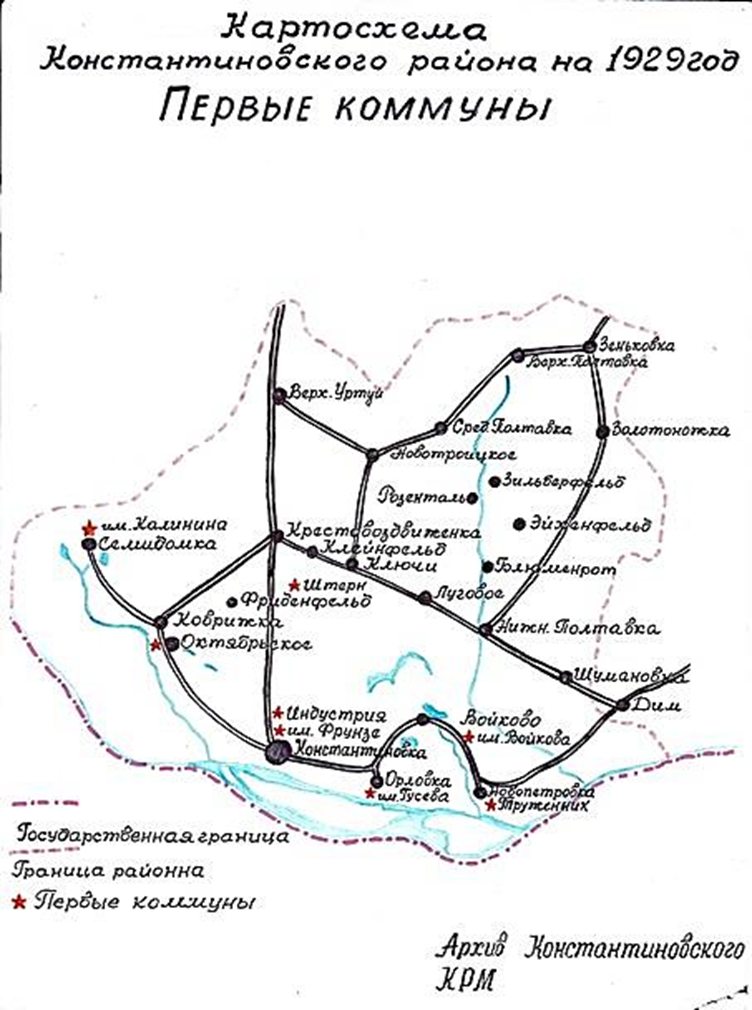 Список литературы и источников.Амурская область (1927 – 1934 г. г.), ГААО, Ф. П - 3, Оп.3, Д. 139, с. 76-112.Анохин А. Немцы в русских фуфайках//Амурская правда. - 2011. 25 июня.Анохин А. «Одноклассники ненавидели во мне немца»// Амурская правда. - 2011. 9 июля.Анохин А. Урожай на костях// Амурская правда. - 2011. 25 июня.Анохин А. Штерн социалистического труда// Амурская правда. - 2011. 4 июня.Верисоцкая А. Н. «Высланный навечно». Воспоминания А. И. Неймана// Книга Памяти жертв политических репрессий Амурской области. Т. 7/ Сост. Л. М. Журавлев. - Благовещенск: Приамурье, 2009. - с. 363 - 366.Воспоминания Аманды Ароновны Гребенюк-Дик, 1938 г.р., записаны в 2016 году.с. Константиновка. Архив КРМ.Воспоминания Лидии Тимофеевны Горлач, 1936 г.р., записаны в 2000 году.с. Константиновка. Архив КРМ.Воспоминания Марии Аксентьевны Собчук,1936 г.р., записаны в 2007 году.с. Нижняя Полтавка. Архив КРМ.Воспоминания Александры Ивановны Шпанко, 1931 г.р., записаны в 2000 году.с. Верхний Уртуй. Архив КРМ.Журавлев Л. М. «Бездоказательно осужденные реабилитированы»// Заря Амура. - 2003. 22 февраля.Журавлев Л. М. Справки и материалы по реабилитации жителей Константиновского района 1920 - 1950 годы. Итоги работы в архивах в 1997 - 2007 годах. Архив Константиновского РКМ.13.Из докладной записки УНКВД  по Амурской области в Хабаровский крайком ВКП (б). ГААО, Ф. П -14, Оп. 1, Д. 8.14.Кичихин А. Н. Советские немцы: откуда, куда и почему?//Военно-исторический журнал. 1990. №9 - с.28 - 38.15.Книга Памяти жертв политических репрессий Амурской области. Т. 5: Спецпоселение. 1920 - 50-е годы./ Сост. Л. М. Журавлев. - Благовещенск: Приамурье, 2007. О засыпке семян по отдельным колхозам Верхне - Полтавской МТС на 10.02.1934 г.//Сталинский путь. 1934. 14 февраля. ГААО.Побег через Амур. Дети репрессированных о времени и о себе. Книга очерков - воспоминаний детей репрессированных, под ред. А. И. Трижак. Изд. «Деловое Приамурье», Благовещенск, 2014 г., с. 140 - 143.Сандецкая В. Тайна заброшенных деревень. Судьба немецких колхозов в 1927 - 1941 годах в Константиновском районе/ Исследовательская работа уч. 8 кл., члена группы «Поиск»  МОУ Константиновской СОШ. Руководитель: О. А. Барсук. Архив Константиновского РКМ. 2007.Справка по обследованию немецких колхозов за 1937 год. ГААО. Ф. П. -14. Оп. 1. Д. 10. Справка о населенных пунктах Константиновского района и численности населения с 1923 по 2002 г. Архив Константиновского РКМ. 2007.Справка о состоянии немецких колхозов в районе от 20.06.1939 г. ГААО. Ф. П. - 14. Оп. 1. Д. 192.Списки сельсоветов, колхозов Амурской области на 01.01.1938 г. ГААО, Ф. 114, Оп. 2, Д. 39, с. 14.